CIVIL AVIATION AUTHORITY OF MALAYSIA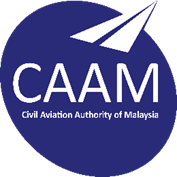 AIRCRAFT EMERGENCY / SERIOUS INCIDENT / ACCIDENT REPORTING FORMTo be sent by email to:*The email address is current at publication date. However, the reporting ATSU shall monitor changes of the addressee from time to time.**Point of departure and destination should be written in full (layman’s words).  The use of ICAO four letter code may be written as additional information but should be stated in bracket. [E.g.: Kuala Lumpur International Airport (WMKK)]Name	:					Signature	:		Designation	:					Date		:ATSU	:*Email:Chief Executive Officer (CEO)norazman.mahmud@caam.gov.myDeputy CEO (Regulator)janimd@caam.gov.myDeputy CEO (Operations)luniaz@caam.gov.myDirector, ANS Operations Division suresh_menon@caam.gov.myDirector, ANS Safety Divisionrashidi@caam.gov.myRegional Director (as appropriate)rahmat@caam.gov.my (Peninsular) / osman@caam.gov.my (Sabah)petrus@caam.gov.my (Sarawak)Director, ANS Standards & Aerodrome Div. hajijah@caam.gov.myDirector, Flight Operations Divisionemilia@caam.gov.myDirector, Airworthiness Divisioncollin@caam.gov.myDirector, State Safety Program Unitmohdamri@caam.gov.my1)CLASSIFICATION/TYPE OF INCIDENT2)DATE & TIME OF INCIDENT3)POSITION OF OCCURENCE4)TYPE OF AIRCRAFT5)CALLSIGN AND/OR REGISTRATION6)NATIONALITY7)OWNER / OPERATOR**8)POINT OF DEPARTURE AND ATD (LOCAL TIME)**9)DESTINATION AND ETA (LOCAL TIME)10)LAST REPORT ALTITUDE11)LOCATION OF AIRCRAFT12)NATURE OF FLIGHT (SCHEDULED, VIP, ETC)13)TOTAL ON BOARD14)NATURE OF EMERGENCY15)CASUALTIES (IF APPLICABLE)16)DAMAGE TO AIRCRAFT17)ANY OTHER PERTINENT INFORMATION18)BRIEF DESCRIPTION OF INCIDENT